Salva in Word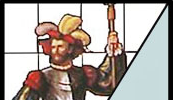 Servizio Sanitario Nazionale
Regione Siciliana
AZIENDA AOSPEDALIERA
OSPEDALI RIUNITI VILLA SOFIA - CERVELLO
(Legge Regionale n.5 del 14/04/2009)
SEDE LEGALE VIALE STRASBURGO N.233 - 90146 PALERMO
Cod. Fiscale e PI. 05841780827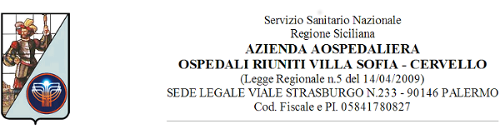 ELENCO DELLE DELIBERE IN PUBBLICAZIONE DAL 01/04/2018 AL 15/04/2018 
(ADOTTATE DAL COMMISSARIO DOTT. MAURIZIO ARICO')571 DEL 27/03/2018 E.I.
OGGETTO:INCARICO SOSTITUTIVO DI DIREZIONE DELL'U.O.C. DI CHIRURGIA VASCOLARE EX ART. 18 COMMA 4 C.C.N.L. 08/06/2000.572 DEL 28/03/2018 E.I.
OGGETTO:AGGIUDICAZIONE FABBISOGNO ANNUO DEL PRINCIPIO ATTIVO CEFTAZIDIMA + AVIBACTAM 2g. + 500mg. FLAC. A SEGUITO TRATTATIVA DIRETTA RDO N. 429952 DEL 09.03.2018 - CODICE IDENTIFICATIVO GARA ANAC N. 7019904 CIG. 741281721B - IMPUTAZIONE DI SPESA ANNO 2018. 573 DEL 29/03/2018 E.I.
OGGETTO:CONFERIMENTO INCARICO LEGALE AVV. INTERNO . CAUSA PROMOSSA DA V.E. C/ AZIENDA INNANZI AL TAR SICILIA.574 DEL 29/03/2018 E.I.
OGGETTO:ESECUZIONE SENTENZA DELLA CORTE D'APPELLO DI PALERMO SEZ.LAVORO N.25/2018. LIQUIDAZIONE SOMME IN FAVORE DELL'EX DIPENDENTE D.P.S. MATR.1000866.575 DEL 29/03/2018 E.I.
OGGETTO:CONCESSIONE ASPETTATIVA SENZA ASSEGNI AI DIPENDENTI MATRICOLE N.16169, 2036, 15844 PER ESPLETAMENTO INCARICO A TEMPO DETERMINATO  - AI SENSI E PER GLI EFFETTI DELL'ART.12 COMMA 8  LETTERA B DEL CCNL 20 SETTEMBRE 2001 INTEGRATIVO DEL CCNL DEL PERSONALE DEL COMPARTO SANITA' DEL 7 APRILE 1999, A FAR DATA DAL 01/05/2018.576 DEL 29/03/2018 E.I.
OGGETTO:DELIBERAZIONE DEL COMMISSARIO N.555 DEL 20 MARZO 2018: AUTORIZZAZIONE STIPULA CONVENZIONE CON LA SOCIETA'  NEOS PER L'ATTIVITA' IN MATERIA DI ACCERTAMENTI DI I E II LIVELLO DI PRESENZA DI SOSTANZE D'ABUSO E/O TOSSICHE E PER LA DIAGNOSTICA INFETTIVOLOGICA VIA SPETTROMETRIA DI MASSA PER TRAMITE DELL'UNITA' OPERATIVA CENTRO DI CONTROLLO QUALITA' DEI LABORATORI E RISCHIO CHIMICO (CQRC): PRESA D'ATTO DI ERRORE MATERIALE E DETERMINAZIONI CONSEQUENZIALI.577 DEL 29/03/2018 E.I.
OGGETTO:LIQUIDAZIONE FATTURE SICILIA EMERGENZA URGENZA SANITARIA S.C.P.A. PER IL SERVIZIO DI SUPPORTO PER I TRASPORTI SANITARI INTRA E INTER OSPEDALIERI - PERIODO: DAL MESE DI APRILE 2015 AL MESE DI DICEMBRE 2017.578 DEL 29/03/2018 E.I.
OGGETTO:DELIBERAZIONE DEL COMMISSARIO N.701 DEL 13 DICEMBRE 2017 - MODIFICA  CONVENZIONE E RELATIVE DETERMINAZIONI CONSEQUENZIALI.579 DEL 29/03/2018 E.I.
OGGETTO:DELIBERAZIONE DEL COMMISSARIO N.702  DEL 13 DICEMBRE 2017 -  MODIFICA CONVENZIONE E RELATIVE DETERMINAZIONI CONSEQUENZIALI.580 DEL 29/03/2018 E.I.
OGGETTO:DELIBERAZIONE DEL COMMISSARIO N.703 DEL 13 DICEMBRE 2017 - MODIFICA CONVENZIONE E RELATIVE DETERMINAZIONI CONSEQUENZIALI.581 DEL 29/03/2018 E.I.
OGGETTO:DELIBERAZIONE DEL COMMISSARIO N.698 DEL 13 DICEMBRE 2017- MODIFICA CONVENZIONE E RELATIVE DETERMINAZIONI CONSEQUENZIALI.582 DEL 29/03/2018 E.I.
OGGETTO:DELIBERAZIONE DEL COMMISSARIO N.768 DEL 19 DICEMBRE 2017- MODIFICA CONVENZIONE E RELATIVE DETERMINAZIONI CONSEQUENZIALI.583 DEL 29/03/2018 E.I.
OGGETTO:DELIBERAZIONE DEL COMMISSARIO N.809 DEL 21 DICEMBRE 2017 - MODIFICA CONVENZIONE E RELATIVE DETERMINAZIONI CONSEQUENZIALI.584 DEL 29/03/2018 E.I.
OGGETTO:ASSEGNAZIONE RUOLO RUP ORDINANTE C/O L'U.O.C. PROVVEDITORATO.585 DEL 29/03/2018 E.I.
OGGETTO:FORNITURA DI SANGUE ED EMOCOMPONENTI PRESSO L' UNITA'  OPERATIVA DI MEDICINA TRASFUSIONALE ESPLETATA DALL'AZIENDA OSPEDALIERA DI RILIEVO NAZIONALE E DI ALTA SPECIALIZZAZIONE " CIVICO - DI CRISTINA - BENFRATELLI " DI PALERMO PER IL PERIODO NOVEMBRE 2015 AL DICEMBRE 2016 PER SOMMA URGENZA PER CARENZE CONTINGENTI PER L'INFUNGIBILITA' DELL'ASSISTENZA TRASFUSIONALE: PRESA D'ATTO DEL CORRETTO ESPLETAMENTO DELLA FORNITURA E RELATIVA COPERTURA FINANZIARIA CON LIQUIDAZIONE DELLE FATTURE.586 DEL 29/03/2018 E.I.
OGGETTO:DELIBERAZIONE DEL COMMISSARIO N.766 DEL 19 DICEMBRE 2017- MODIFICA CONVENZIONE  E RELATIVE DETERMINAZIONI CONSEQUENZIALI.587 DEL 29/03/2018 E.I.
OGGETTO:ACCORDO TRANSATTIVO SU PAGAMENTO NOTE DEBITO BANCA I.F.I.S.588 DEL 29/03/2018 E.I.
OGGETTO:ACCORDO TRANSATTIVO DITTA MONICO SPA.589 DEL 29/03/2018 E.I.
OGGETTO:LIQUIDAZIONE PRESTAZIONI AGGIUNTIVE RESE DAI DIRIGENTI MEDICI DELL'U.O.C. DI NEUROCHIRURGIA NEL MESE DI GENNAIO 2018.590 DEL 29/03/2018 E.I.
OGGETTO:ATTUAZIONE CORSO FORMAZIONE "TRIAGE INFERMIERISTICO".591 DEL 29/03/2018 E.I.
OGGETTO:RIPARTIZIONE PROVENTI DERIVANTI DALLE CTU ESEGUITE IN ALPI - ANNO 2017 - LIQUIDAZIONE E PAGAMENTO QUOTA AL DIRIGENTE MEDICO D'ALEO GIUSEPPE.592 DEL 29/03/2018 
OGGETTO:AUTORIZZAZIONE ATTIVITA' LIBERO PROFESSIONALE D.SSA ALBANESE MADDALENA, DIRIGENTE MEDICO C/O L'U.O.C. DI CHIRURGIA GENERALE DEL P.O. VILLA SOFIA.593 DEL 29/03/2018 E.I.
OGGETTO:PRESA ATTO PARERE CE AUTORIZZAZIONE E STIPULA CONTRATTO PROTOCOLLO AG120- 009 PROMOTORE AGIOS PHARMACEUTICALS INC CRO PPD RESPONSABILE SCIENTIFICO DOTT. FRANCESCO FABBIANO U.O.C. EMATOLOGIA I.594 DEL 29/03/2018 E.I.
OGGETTO:PRESA D'ATTO SERVIZIO GESTIONE GLOBALE DELLE COPERTURE IN TNT MONOUSO STERILI DEGLI INTERVENTI CHIRURGICI 3o E 4o TRIMESTRE 2016 . 1o - 2o - 3o  TRIMESTRE ANNO 2017.595 DEL 29/03/2018 E.I.
OGGETTO:REVOCA DELIBERA N. 340 DEL 19.02.2018 AVENTE AD OGGETTO " INDIZIONE DI RDO A MEZZO MEPA PER LA FORNITURA ANNUALE DI CLIP PER LEGATURA VASI O STRUTTURE TISSUTALI PER I COMPLESSI OPERATORI DEI PP.OO. VILLA SOFIA E CERVELLO".596 DEL 29/03/2018 E.I.
OGGETTO:AGGIUDICAZIONE ALLA DITTA  A.R.  IMPIANTI SRL DEI LAVORI DI DEMOLIZIONE PARZIALE DELLA PENSILINA DI INGRESSO AL PADIGLIONE GERIATRICO NEL P.O. " VILLA SOFIA " E CONSOLIDAMENTO DELLA PORZIONE RESIDUA . CIG: Z642235F1D - CUP: H71B18000000005. 597 DEL 29/03/2018 
OGGETTO:LIQUIDAZIONE E PAGAMENTO PARCELLA AVV.  V.M.G.F.  CAUSA INNANZI ALLA CORTE DI APPELLO DI BOLOGNA  R.G.  N. 2630/2014.598 DEL 29/03/2018 
OGGETTO:CONTENZIOSO TRIB. DI PALERMO PROMOSSO DA  C.A.  C/ A.O. OSPEDALI RIUNITI VILLA SOFIA - CERVELLO . LIQUIDAZIONE SALDO COMPETENZE LEGALI AVV.  M.A.599 DEL 29/03/2018 
OGGETTO:CONTENZIOSO TRIBUNALE DI PALERMO SEZ. 1 CIVILE PROMOSSO DA  M.A. C/ A.O. OSPEDALI RIUNITI VILLA SOFIA - CERVELLO . LIQUIDAZIONE SALDO COMPETENZE LEGALI AVV.  O.D.600 DEL 29/03/2018 
OGGETTO:PAGAMENTO PARCELLA EMESSA DALL'AVV.  M.M.  NELLA CAUSA REG. RIC.  N. 11649/2015 TRIB. DI PALERMO . 601 DEL 29/03/2018 
OGGETTO:LIQUIDAZIONE E PAGAMENTO PARCELLA AVV. F.B.  CAUSA  R.G.  N. 10042/2016 TRIBUNALE DI PALERMO SEZ. LAVORO. 602 DEL 29/03/2018 
OGGETTO:CONTENZIOSO TRIBUNALE DI PALERMO SEZ. CIVILE PROMOSSO DA M.G.  C/ A.O. OSPEDALI RIUNITI VILLA SOFIA - CERVELLO. LIQUIDAZIONE SALDO COMPETENZE LEGALI AVV.  N.B. 603 DEL 29/03/2018 
OGGETTO:LIQUIDAZIONE E PAGAMENTO PARCELLA AVV. M.M. CAUSA  R.G.  N. 2020/2015.604 DEL 29/03/2018 
OGGETTO:LIQUIDAZIONE E PAGAMENTO PARCELLA AVV. F.B. CAUSA R.G.  N. 3562/2014 TRIBUNALE DI PALERMO SEZ. LAVORO. 605 DEL 29/03/2018 E.I.
OGGETTO:ACQUISTO MEDIANTE M.E.P.A. CONSIP DI PRESIDI SPECIALISTICI PER L'U.O.C. DI ORTOPEDIA PEDIATRICA DELL'AZIENDA OSPEDALIERA "OSPEDALI RIUNITI VILLA SOFIA - CERVELLO". CIG:735501700A.606 DEL 29/03/2018 E.I.
OGGETTO:RETTIFICA DELIBERAZIONE N.514/2018 - ACQUISTO MEDIANTE RDO DI UNA CONSOLLE ENDOSCOPICA NASALE E RELATIVO  MATERIALE DI CONSUMO PER LA U.O.C. DI OTORINOLARINGOIATRIA.607 DEL 29/03/2018 E.I.
OGGETTO:INDIZIONE PROCEDURA DI GARA TRATTATIVA DIRETTA "RDO" PER L'ACQUISIZIONE DEL FABBISOGNO SEMESTRALE DI N. 38 CONFEZIONI DEL P.A.OSIMERTINIB CPR.80MG.- CODICE IDENTIFICATIVO GARA ANAC N.7039169 CIG.74357574 CA DEL 29/MARZO 2018.608 DEL 29/03/2018 E.I.
OGGETTO:ACQUISTO MEDIANTE RDO DI MATERIALE PER OSTEOTOMIA CHIRURGICA PER L'U.O.C. DI CHIRURGIA PLASTICA.609 DEL 29/03/2018 
OGGETTO:SENTENZA N.752/2017 R.G. N.2832/2012 - LIQUIDAZIONE COMPETENZE AVV. ILENIA MARIA VALERIA CORRADO.610 DEL 29/03/2018 
OGGETTO:CONTENZIOSO TRIBUNALE DI PALERMO SEZ.CIVILE PROMOSSO DA M.R. C/A.O.OSPEDALI RIUNITI VILLA SOFIA  - CERVELLO . LIQUIDAZIONE SALDO COMPETENZE LEGALI AVV. MARIO GIUDICE.611 DEL 29/03/2018 
OGGETTO:ACCERTAMENTO TECNICO PREVENTIVO EX ART 696 BIS C.P.C.PROPOSTO DA F.C. + 2 C/A.O.O.R.VILLA SOFIA - CERVELLO. LIQUIDAZIONE SALDO COMPETENZE LEGALI ALL'AVV. I.DM.612 DEL 29/03/2018 
OGGETTO:SENTENZA CIVILE ISCRITTA AL N. 15625/2012 R.G. - LIQUIDAZIONE E PAGAMENTO COMPETENZE ALL'AVV. MAURELLI FERDINANDO.613 DEL 29/03/2018 
OGGETTO:CONTENZIOSO TRIBUNALE DI PALERMO SEZ.CIVILE PROMOSSO DA S.R. C/A.O. OSPEDALI RIUNITI VILLA SOFIA - CERVELLO. LIQUIDAZIONE SALDO COMPETENZE LEGALI AVV. MARIO GIUDICE.614 DEL 29/03/2018 
OGGETTO:SENTENZA N.1103/2017 NELLA CAUSA ISCRITTA AL N. R.G.10827/2013 - LIQUIDAZIONE COMPETENZE AVV. IRENE DI MATTEO.615 DEL 29/03/2018 
OGGETTO:CONTENZIOSO TRIBUNALE CIVILE DI PALERMO PROMOSSO A D.A. + 5 C/A.O.O.R.VILLA SOFIA - CERVELLO. LIQUIDAZIONE SALDO COMPETENZE LEGALI ALL'AVV.GIUSEPPE MARINO.616 DEL 30/03/2018 E.I.
OGGETTO:PRESA D'ATTO QUADRO ECONOMICO CONSUNTIVO PROVVEDIMENTO N.133/2017.617 DEL 30/03/2018 E.I.
OGGETTO:AGGIUDICAZIONE DEFINITIVA A MEZZO RDO N.1827674 PER LA FORNITURA ED INSTALLAZIONE DI N.3 BARELLE AUTO CARICANTI PER AMBULANZA ALLA DITTA GRASSO FORNITURE SRL P.IVA 04872170875 - SMART CIG:ZE62168467.618 DEL 30/03/2018 E.I.
OGGETTO:AGGIUDICAZIONE DEFINITIVA A MEZZO RDO N. 1850913 PER LA FORNITURA DI UNA CENTRIFUGA  REFRIGERATA DA BANCO ALLA DITTA SINTAK SRL P.IVA 1034699152; SMART CIG:Z7B219DDE8.619 DEL 30/03/2018 E.I.
OGGETTO:AGGIUDICAZIONE DEFINITIVA A MEZZO RDO N.1851551 PER LA FORNITURA ED INSTALLAZIONE IN SOMMINISTRAZIONE ANNUA DI N. 60 POMPE DI CALORE INVERTER ALLA DITTA CITICEM SRL P.IVA 06427390825 - SMART CIG: ZAA219D210.620 DEL 30/03/2018 E.I.
OGGETTO:AGGIUDICAZIONE DEFINITIVA A MEZZO RDO N.184492 PER LA FORNITURA DI SOLUZIONE A BASE DI PEROSSIDO DI IDROGENO ALLA DITTA FUTURELIFE SRL P.IVA 11276631006 - CIG:735428217F.621 DEL 30/03/2018 E.I.
OGGETTO:AFFIDAMENTO DIRETTO SU MEPA CONSIP , AI SENSI DELL'ART. 63 D.L.GS.  50/2016, DEL SERVIZIO DI TARATURA ANNUALE DI TUTTI I SISTEMI DI STOCCAGGIO DELLE SACCHE SANGUE , DI PLASMA , AGITATORI PIASTRINICI, FRIGO REAGENTI E SONDE AMBIENTALI PER I CENTRI TRASFUSIONALI DELL'AZIENDA OSPEDALIERA " OSPEDALI RIUNITI VILLA SOFIA - CERVELLO" ALLA DITTA INTERMEDICA SRL P. IVA  03388380879  SMART CIG: Z1A21F9612.622 DEL 30/03/2018 E.I.
OGGETTO:AFFIDAMENTO DIRETTO SU MEPA CONSIP , PER L'APPALTO RIGUARDANTE LA FORNITURA DI N. 3 SENSORI SPO/2   E N. 3 BRACCIALI PNI RIUTILIZZABILI ALLA DITTA SIFEM MEDICAL SRL  P. IVA 050055000821 - SMART CIG: Z0F21BE0F5.623 DEL 30/03/2018 E.I.
OGGETTO:AGGIUDICAZIONE DEFINITIVA A MEZZO RDO N. 1875485 PER LA FORNITURA IN SOMMINISTRAZIONE ANNUA DI SFIGMOMANOMETRI ALLA DITTA SERVIZI E ASSISTENZA SRL P IVA  01888890850;  SMART  CIG: Z92219B7FC.624 DEL 30/03/2018 E.I.
OGGETTO:MODIFICHE ED INTEGRAZIONI DELIBERE N. 382 DEL 28 FEBBRAIO 2018 E N. 418 DEL 5 MARZO 2018:" RICOGNIZIONE PERSONALE PRECARIO IN POSSESSO DEI REQUISITI PREVISTI DALL'ART. 20 COMMA 1 DEL D. LGS. 25 MAGGIO 2017, N. 75 ".625 DEL 30/03/2018 E.I.
OGGETTO:PRESA D'ATTO VERBALI E APPROVAZIONE GRADUATORIA SELEZIONE PUBBLICA PER IL CONFERIMENTO DI INCARICHI DI COLLABORAZIONE COORDINATA E CONTINUATIVA DI MEDICO , PER IL PROGETTO PSN 2014, DENOMINATO  " VALUTAZIONE / MONITORAGGIO DELLA CONTINUITA' ASSISTENZIALE CENTRO DI RIFERIMENTO REGIONALE / TERRITORIO CON MALATTIA RARA " , REFERENTE SCIENTIFICO PROF.SSA MARIA PICCIONE.626 DEL 30/03/2018 E.I.
OGGETTO:APPROVAZIONE AVVISI PUBBLICI PER IL CONFERIMENTO DI INCARICHIU A TEMPO DETERMINATO EX ART.15 OCTIES D-LGD.N.502/92 E S.M.I. E DI INCARICHI DI COLLABORAZIONE COORDINATA E CONTINUATIVA PER IL PROGETTO PSN 2015 " SOSTEGNO ALLA DISABILITA' DI SOGETTI CON MALATTIE RARE EMATOLOGICHE E NON EMATOLOGICHE" - RESPONSABILE SCIENTIFICO DR. AURELIO MAGGIO.627 DEL 30/03/2018 
OGGETTO:CONFERMA INCARICO LEGALE ALL'AVV.ANNA FERRO PER IASSUNZIONE CAUSA PROMOSSA DA V. E G.I. + ALTRI C/AZIENDA - TRIBUNALE DI PALERMO R.G. N.18407/2016 R.G.628 DEL 30/03/2018 E.I.
OGGETTO:PRESA ATTO ISTANZE DI PARTECIPAZIONE DI CUI ALL'AVVISO DI RICOGNIZIONE DIRIGENTI BIOLOGI.